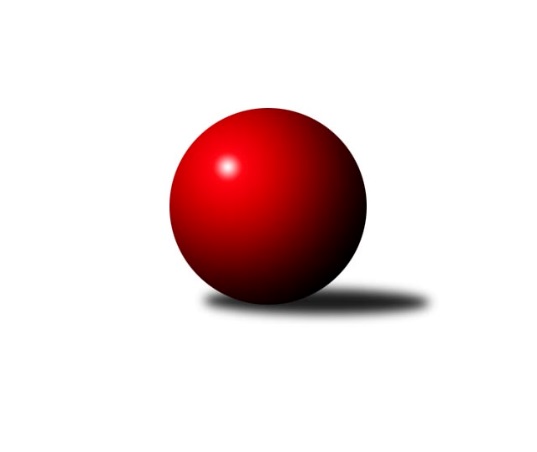 Č.17Ročník 2017/2018	15.5.2024 3.KLM A 2017/2018Statistika 17. kolaTabulka družstev:		družstvo	záp	výh	rem	proh	skore	sety	průměr	body	plné	dorážka	chyby	1.	TJ Dobřany B	17	12	0	5	81.5 : 54.5 	(224.5 : 183.5)	3211	24	2168	1043	32.8	2.	TJ Kovohutě Příbram	17	11	0	6	84.5 : 51.5 	(224.0 : 184.0)	3236	22	2165	1071	26.3	3.	TJ Lomnice	17	11	0	6	79.0 : 57.0 	(216.5 : 191.5)	3194	22	2178	1016	33.2	4.	TJ Teplice Letná	16	10	0	6	67.5 : 60.5 	(196.0 : 188.0)	3180	20	2149	1031	31.4	5.	Kuželky Aš	17	9	2	6	76.0 : 60.0 	(224.0 : 184.0)	3201	20	2169	1032	30	6.	TJ Elektrárny Kadaň	17	7	2	8	67.0 : 69.0 	(196.5 : 211.5)	3204	16	2153	1051	29.3	7.	TJ Blatná	16	7	1	8	62.5 : 65.5 	(179.5 : 204.5)	3174	15	2150	1024	36.5	8.	SKK Podbořany	17	7	0	10	60.0 : 76.0 	(192.0 : 216.0)	3146	14	2142	1004	40.3	9.	TJ Lokomotiva Ústí n. L.	17	7	0	10	59.5 : 76.5 	(184.0 : 224.0)	3171	14	2142	1029	28.4	10.	TJ VTŽ Chomutov	17	6	1	10	59.0 : 77.0 	(204.0 : 204.0)	3205	13	2160	1045	31.4	11.	KK Konstruktiva Praha	17	5	3	9	57.0 : 79.0 	(187.0 : 221.0)	3147	13	2136	1010	42.6	12.	SK Škoda VS Plzeň	17	4	1	12	54.5 : 81.5 	(196.0 : 212.0)	3159	9	2157	1001	37.6Tabulka doma:		družstvo	záp	výh	rem	proh	skore	sety	průměr	body	maximum	minimum	1.	TJ Lomnice	8	7	0	1	45.0 : 19.0 	(115.5 : 76.5)	3150	14	3252	3028	2.	TJ Dobřany B	9	7	0	2	46.0 : 26.0 	(121.0 : 95.0)	3416	14	3499	3325	3.	TJ Lokomotiva Ústí n. L.	9	7	0	2	44.5 : 27.5 	(112.5 : 103.5)	3396	14	3530	3279	4.	TJ Teplice Letná	9	7	0	2	43.5 : 28.5 	(116.5 : 99.5)	3143	14	3240	3057	5.	Kuželky Aš	9	6	1	2	46.5 : 25.5 	(124.5 : 91.5)	3242	13	3360	3141	6.	TJ Kovohutě Příbram	9	6	0	3	49.0 : 23.0 	(132.5 : 83.5)	3188	12	3326	3078	7.	SKK Podbořany	9	6	0	3	40.0 : 32.0 	(114.5 : 101.5)	3175	12	3225	3115	8.	KK Konstruktiva Praha	8	4	1	3	33.0 : 31.0 	(94.5 : 97.5)	3163	9	3253	3083	9.	SK Škoda VS Plzeň	8	4	0	4	34.0 : 30.0 	(103.0 : 89.0)	3228	8	3320	3057	10.	TJ Blatná	7	3	1	3	27.5 : 28.5 	(76.0 : 92.0)	3163	7	3239	3103	11.	TJ VTŽ Chomutov	8	3	1	4	31.0 : 33.0 	(96.5 : 95.5)	3133	7	3167	3081	12.	TJ Elektrárny Kadaň	8	3	1	4	28.0 : 36.0 	(91.5 : 100.5)	3214	7	3344	3131Tabulka venku:		družstvo	záp	výh	rem	proh	skore	sety	průměr	body	maximum	minimum	1.	TJ Dobřany B	8	5	0	3	35.5 : 28.5 	(103.5 : 88.5)	3186	10	3356	2978	2.	TJ Kovohutě Příbram	8	5	0	3	35.5 : 28.5 	(91.5 : 100.5)	3243	10	3433	2969	3.	TJ Elektrárny Kadaň	9	4	1	4	39.0 : 33.0 	(105.0 : 111.0)	3202	9	3289	3063	4.	TJ Blatná	9	4	0	5	35.0 : 37.0 	(103.5 : 112.5)	3175	8	3342	3013	5.	TJ Lomnice	9	4	0	5	34.0 : 38.0 	(101.0 : 115.0)	3200	8	3290	3140	6.	Kuželky Aš	8	3	1	4	29.5 : 34.5 	(99.5 : 92.5)	3196	7	3353	3091	7.	TJ Teplice Letná	7	3	0	4	24.0 : 32.0 	(79.5 : 88.5)	3172	6	3361	3040	8.	TJ VTŽ Chomutov	9	3	0	6	28.0 : 44.0 	(107.5 : 108.5)	3214	6	3353	3108	9.	KK Konstruktiva Praha	9	1	2	6	24.0 : 48.0 	(92.5 : 123.5)	3145	4	3331	3006	10.	SKK Podbořany	8	1	0	7	20.0 : 44.0 	(77.5 : 114.5)	3142	2	3458	2922	11.	SK Škoda VS Plzeň	9	0	1	8	20.5 : 51.5 	(93.0 : 123.0)	3150	1	3385	3018	12.	TJ Lokomotiva Ústí n. L.	8	0	0	8	15.0 : 49.0 	(71.5 : 120.5)	3142	0	3397	2954Tabulka podzimní části:		družstvo	záp	výh	rem	proh	skore	sety	průměr	body	doma	venku	1.	Kuželky Aš	11	7	2	2	55.5 : 32.5 	(151.5 : 112.5)	3201	16 	4 	1 	1 	3 	1 	1	2.	TJ Dobřany B	11	8	0	3	52.5 : 35.5 	(149.5 : 114.5)	3225	16 	4 	0 	1 	4 	0 	2	3.	TJ Lomnice	11	7	0	4	51.0 : 37.0 	(138.5 : 125.5)	3177	14 	4 	0 	1 	3 	0 	3	4.	TJ Kovohutě Příbram	11	6	0	5	50.5 : 37.5 	(143.0 : 121.0)	3202	12 	3 	0 	3 	3 	0 	2	5.	TJ Elektrárny Kadaň	11	5	2	4	47.0 : 41.0 	(132.5 : 131.5)	3236	12 	2 	1 	3 	3 	1 	1	6.	TJ Teplice Letná	11	6	0	5	44.5 : 43.5 	(131.5 : 132.5)	3203	12 	4 	0 	2 	2 	0 	3	7.	TJ VTŽ Chomutov	11	5	1	5	44.0 : 44.0 	(141.5 : 122.5)	3245	11 	2 	1 	2 	3 	0 	3	8.	TJ Lokomotiva Ústí n. L.	11	5	0	6	40.0 : 48.0 	(113.5 : 150.5)	3157	10 	5 	0 	0 	0 	0 	6	9.	TJ Blatná	11	4	1	6	41.5 : 46.5 	(124.0 : 140.0)	3192	9 	2 	1 	3 	2 	0 	3	10.	SK Škoda VS Plzeň	11	4	0	7	37.5 : 50.5 	(127.5 : 136.5)	3209	8 	4 	0 	2 	0 	0 	5	11.	SKK Podbořany	11	3	0	8	33.0 : 55.0 	(120.0 : 144.0)	3175	6 	2 	0 	3 	1 	0 	5	12.	KK Konstruktiva Praha	11	2	2	7	31.0 : 57.0 	(111.0 : 153.0)	3108	6 	2 	0 	3 	0 	2 	4Tabulka jarní části:		družstvo	záp	výh	rem	proh	skore	sety	průměr	body	doma	venku	1.	TJ Kovohutě Příbram	6	5	0	1	34.0 : 14.0 	(81.0 : 63.0)	3269	10 	3 	0 	0 	2 	0 	1 	2.	TJ Teplice Letná	5	4	0	1	23.0 : 17.0 	(64.5 : 55.5)	3092	8 	3 	0 	0 	1 	0 	1 	3.	TJ Dobřany B	6	4	0	2	29.0 : 19.0 	(75.0 : 69.0)	3248	8 	3 	0 	1 	1 	0 	1 	4.	TJ Lomnice	6	4	0	2	28.0 : 20.0 	(78.0 : 66.0)	3215	8 	3 	0 	0 	1 	0 	2 	5.	SKK Podbořany	6	4	0	2	27.0 : 21.0 	(72.0 : 72.0)	3098	8 	4 	0 	0 	0 	0 	2 	6.	KK Konstruktiva Praha	6	3	1	2	26.0 : 22.0 	(76.0 : 68.0)	3218	7 	2 	1 	0 	1 	0 	2 	7.	TJ Blatná	5	3	0	2	21.0 : 19.0 	(55.5 : 64.5)	3147	6 	1 	0 	0 	2 	0 	2 	8.	Kuželky Aš	6	2	0	4	20.5 : 27.5 	(72.5 : 71.5)	3210	4 	2 	0 	1 	0 	0 	3 	9.	TJ Elektrárny Kadaň	6	2	0	4	20.0 : 28.0 	(64.0 : 80.0)	3152	4 	1 	0 	1 	1 	0 	3 	10.	TJ Lokomotiva Ústí n. L.	6	2	0	4	19.5 : 28.5 	(70.5 : 73.5)	3277	4 	2 	0 	2 	0 	0 	2 	11.	TJ VTŽ Chomutov	6	1	0	5	15.0 : 33.0 	(62.5 : 81.5)	3126	2 	1 	0 	2 	0 	0 	3 	12.	SK Škoda VS Plzeň	6	0	1	5	17.0 : 31.0 	(68.5 : 75.5)	3091	1 	0 	0 	2 	0 	1 	3 Zisk bodů pro družstvo:		jméno hráče	družstvo	body	zápasy	v %	dílčí body	sety	v %	1.	Martin Vrbata 	Kuželky Aš 	15	/	16	(94%)	43	/	64	(67%)	2.	David Hošek 	TJ Kovohutě Příbram  	14	/	15	(93%)	43	/	60	(72%)	3.	Štěpán Diosegi 	TJ Lomnice 	14	/	16	(88%)	46.5	/	64	(73%)	4.	Vladimír Šána 	SKK Podbořany  	14	/	17	(82%)	48.5	/	68	(71%)	5.	Lukáš Hanzlík 	TJ Teplice Letná 	13	/	16	(81%)	38	/	64	(59%)	6.	Michal Šneberger 	TJ Dobřany B 	13	/	17	(76%)	44	/	68	(65%)	7.	Evžen Cígl 	TJ Blatná 	12	/	15	(80%)	37	/	60	(62%)	8.	Jan Koubský 	TJ Dobřany B 	11.5	/	16	(72%)	38	/	64	(59%)	9.	Jaroslav ml. Bulant 	Kuželky Aš 	11	/	15	(73%)	40	/	60	(67%)	10.	Bohumil Maněna 	TJ Lomnice 	11	/	16	(69%)	36.5	/	64	(57%)	11.	Miroslav Bubla 	TJ Lomnice 	11	/	16	(69%)	36	/	64	(56%)	12.	Stanislav ml. Šmíd ml.	TJ VTŽ Chomutov 	11	/	17	(65%)	43	/	68	(63%)	13.	Jiří Vokurka 	TJ Blatná 	10.5	/	16	(66%)	34.5	/	64	(54%)	14.	Karel Bučko 	TJ Elektrárny Kadaň 	10	/	16	(63%)	34.5	/	64	(54%)	15.	Jan Hybš 	TJ Teplice Letná 	10	/	16	(63%)	31.5	/	64	(49%)	16.	Oldřich Hendl  	TJ Kovohutě Příbram  	10	/	17	(59%)	35.5	/	68	(52%)	17.	Pavel Plachý 	KK Konstruktiva Praha  	10	/	17	(59%)	34	/	68	(50%)	18.	Jaroslav Roj 	TJ Kovohutě Příbram  	9.5	/	11	(86%)	34	/	44	(77%)	19.	Martin Zahálka st.	TJ Lokomotiva Ústí n. L. 	9.5	/	15	(63%)	31	/	60	(52%)	20.	Jaroslav Lefner 	TJ Elektrárny Kadaň 	9	/	13	(69%)	28.5	/	52	(55%)	21.	Jiří Vaňata 	TJ Blatná 	9	/	13	(69%)	26	/	52	(50%)	22.	Roman Lipchavský 	TJ Dobřany B 	9	/	14	(64%)	27	/	56	(48%)	23.	Michal Hrdina 	TJ Elektrárny Kadaň 	9	/	15	(60%)	36.5	/	60	(61%)	24.	Milan Findejs 	SK Škoda VS Plzeň  	9	/	15	(60%)	33.5	/	60	(56%)	25.	Martin Hurta 	Kuželky Aš 	9	/	16	(56%)	38	/	64	(59%)	26.	Miroslav Wedlich 	TJ Lokomotiva Ústí n. L. 	9	/	16	(56%)	34.5	/	64	(54%)	27.	Jakub Solfronk 	SK Škoda VS Plzeň  	9	/	16	(56%)	33	/	64	(52%)	28.	Luboš Havel 	TJ VTŽ Chomutov 	9	/	17	(53%)	38	/	68	(56%)	29.	Jaroslav Bulant 	Kuželky Aš 	8	/	13	(62%)	31.5	/	52	(61%)	30.	Jaroslav Wágner 	SKK Podbořany  	8	/	14	(57%)	32	/	56	(57%)	31.	Marcel Lukáš 	TJ Elektrárny Kadaň 	8	/	15	(53%)	31.5	/	60	(53%)	32.	Milan Vicher 	SK Škoda VS Plzeň  	8	/	15	(53%)	29.5	/	60	(49%)	33.	Alexandr Trpišovský 	TJ Teplice Letná 	8	/	16	(50%)	34	/	64	(53%)	34.	Josef Hůda 	TJ Kovohutě Příbram  	8	/	16	(50%)	33	/	64	(52%)	35.	Přemysl Vytiska 	TJ VTŽ Chomutov 	8	/	16	(50%)	30	/	64	(47%)	36.	Jan Hák 	TJ Elektrárny Kadaň 	8	/	16	(50%)	27.5	/	64	(43%)	37.	Radek Jalovecký 	TJ Lokomotiva Ústí n. L. 	8	/	17	(47%)	35	/	68	(51%)	38.	Tomáš Vrána 	TJ Lokomotiva Ústí n. L. 	8	/	17	(47%)	31	/	68	(46%)	39.	Petr Svoboda 	SK Škoda VS Plzeň  	7	/	11	(64%)	25	/	44	(57%)	40.	Luboš Řezáč 	TJ Kovohutě Příbram  	7	/	11	(64%)	23.5	/	44	(53%)	41.	Pavel Vymazal 	KK Konstruktiva Praha  	7	/	11	(64%)	21.5	/	44	(49%)	42.	Dominik Novotný 	TJ Dobřany B 	7	/	14	(50%)	32	/	56	(57%)	43.	Tomáš Číž 	TJ Kovohutě Příbram  	7	/	14	(50%)	31	/	56	(55%)	44.	Josef Veverka 	TJ Lomnice 	7	/	14	(50%)	27	/	56	(48%)	45.	Roman Pivoňka 	TJ Dobřany B 	7	/	15	(47%)	33	/	60	(55%)	46.	Petr Richtarech 	SKK Podbořany  	7	/	15	(47%)	28	/	60	(47%)	47.	Pavel Stupka 	SKK Podbořany  	7	/	17	(41%)	32.5	/	68	(48%)	48.	Pavel Říhánek 	SK Škoda VS Plzeň  	6	/	10	(60%)	23.5	/	40	(59%)	49.	Milan Vrabec 	TJ Dobřany B 	6	/	10	(60%)	21.5	/	40	(54%)	50.	Pavel Kohlíček 	KK Konstruktiva Praha  	6	/	10	(60%)	20	/	40	(50%)	51.	Martin Provazník 	TJ Dobřany B 	6	/	11	(55%)	23	/	44	(52%)	52.	Ota Maršát st.	Kuželky Aš 	6	/	13	(46%)	31	/	52	(60%)	53.	David Bouša 	TJ Teplice Letná 	6	/	14	(43%)	28	/	56	(50%)	54.	Milan Grejtovský 	TJ Lokomotiva Ústí n. L. 	6	/	16	(38%)	33	/	64	(52%)	55.	Stanislav Rada 	TJ VTŽ Chomutov 	6	/	16	(38%)	32	/	64	(50%)	56.	Jiří Guba 	TJ Lomnice 	6	/	17	(35%)	26	/	68	(38%)	57.	Josef Krotký 	TJ Lomnice 	5	/	7	(71%)	19.5	/	28	(70%)	58.	Dan Lexa 	TJ Blatná 	5	/	11	(45%)	18	/	44	(41%)	59.	Jan Kobliha 	TJ Blatná 	5	/	13	(38%)	25.5	/	52	(49%)	60.	Stanislav Kníže 	TJ Blatná 	5	/	13	(38%)	23	/	52	(44%)	61.	Ondřej Šmíd 	TJ VTŽ Chomutov 	5	/	15	(33%)	28	/	60	(47%)	62.	Vladislav Krusman 	SKK Podbořany  	5	/	15	(33%)	24	/	60	(40%)	63.	Jaroslav Pleticha st.	KK Konstruktiva Praha  	5	/	17	(29%)	27	/	68	(40%)	64.	Josef Jiřínský 	TJ Teplice Letná 	4	/	6	(67%)	12	/	24	(50%)	65.	Jakub Wrzecionko 	KK Konstruktiva Praha  	4	/	8	(50%)	19	/	32	(59%)	66.	Daniel Lukáš 	TJ Elektrárny Kadaň 	4	/	14	(29%)	23	/	56	(41%)	67.	Tibor Machala 	KK Konstruktiva Praha  	4	/	15	(27%)	23.5	/	60	(39%)	68.	Jan Filip 	TJ Teplice Letná 	3.5	/	16	(22%)	27	/	64	(42%)	69.	Eugen Škurla 	TJ Lokomotiva Ústí n. L. 	3	/	3	(100%)	6	/	12	(50%)	70.	Tomáš Čecháček 	TJ Teplice Letná 	3	/	6	(50%)	16.5	/	24	(69%)	71.	Václav Pilař 	Kuželky Aš 	3	/	9	(33%)	14	/	36	(39%)	72.	Tomáš Viczmandi 	Kuželky Aš 	3	/	11	(27%)	17.5	/	44	(40%)	73.	Zbyněk Vytiska 	TJ VTŽ Chomutov 	3	/	16	(19%)	23.5	/	64	(37%)	74.	Jan Barchánek 	KK Konstruktiva Praha  	2	/	2	(100%)	5	/	8	(63%)	75.	Zdeněk Ausbuher 	SKK Podbořany  	2	/	3	(67%)	7	/	12	(58%)	76.	Michal Müller 	SK Škoda VS Plzeň  	2	/	4	(50%)	7	/	16	(44%)	77.	Jaroslav ml. Pleticha ml.	KK Konstruktiva Praha  	2	/	5	(40%)	8	/	20	(40%)	78.	Ladislav Filek 	SK Škoda VS Plzeň  	2	/	7	(29%)	12.5	/	28	(45%)	79.	Martin Čistý 	TJ Kovohutě Příbram  	2	/	8	(25%)	11.5	/	32	(36%)	80.	Jiří Šípek 	TJ Lokomotiva Ústí n. L. 	2	/	11	(18%)	11.5	/	44	(26%)	81.	Hubert Guba 	TJ Lomnice 	2	/	13	(15%)	19.5	/	52	(38%)	82.	Jaroslav Borkovec 	KK Konstruktiva Praha  	2	/	14	(14%)	20.5	/	56	(37%)	83.	Petr Sachunský 	SK Škoda VS Plzeň  	1.5	/	8	(19%)	12.5	/	32	(39%)	84.	Zbyněk Lébl 	KK Konstruktiva Praha  	1	/	1	(100%)	3	/	4	(75%)	85.	Petr Tepličanec 	KK Konstruktiva Praha  	1	/	1	(100%)	3	/	4	(75%)	86.	Rudolf Schimmer 	TJ Lomnice 	1	/	1	(100%)	3	/	4	(75%)	87.	Josef st. Fišer 	TJ Dobřany B 	1	/	1	(100%)	3	/	4	(75%)	88.	Michal Ostatnický 	KK Konstruktiva Praha  	1	/	1	(100%)	2.5	/	4	(63%)	89.	Václav Pinc 	TJ Kovohutě Příbram  	1	/	1	(100%)	2	/	4	(50%)	90.	Zdeněk Weigl 	SK Škoda VS Plzeň  	1	/	2	(50%)	4	/	8	(50%)	91.	Martin Vít 	SK Škoda VS Plzeň  	1	/	2	(50%)	4	/	8	(50%)	92.	Petr Dvořák 	TJ Elektrárny Kadaň 	1	/	2	(50%)	3	/	8	(38%)	93.	Petr Kříž 	TJ Kovohutě Příbram  	1	/	2	(50%)	2.5	/	8	(31%)	94.	Luděk Gühl 	TJ Teplice Letná 	1	/	3	(33%)	6	/	12	(50%)	95.	Václav Šefl 	TJ Kovohutě Příbram  	1	/	3	(33%)	5	/	12	(42%)	96.	Václav Šváb 	SKK Podbořany  	1	/	3	(33%)	4.5	/	12	(38%)	97.	Jiří Kartus 	SKK Podbořany  	1	/	3	(33%)	4.5	/	12	(38%)	98.	Robert st. Suchomel st.	TJ VTŽ Chomutov 	1	/	4	(25%)	5.5	/	16	(34%)	99.	Lukáš Pavel 	TJ Blatná 	0	/	1	(0%)	2	/	4	(50%)	100.	Karel Koubek 	TJ Blatná 	0	/	1	(0%)	2	/	4	(50%)	101.	David Alföldi 	SKK Podbořany  	0	/	1	(0%)	1.5	/	4	(38%)	102.	Pavel Přerost 	TJ Lomnice 	0	/	1	(0%)	1.5	/	4	(38%)	103.	Karel Uxa 	SK Škoda VS Plzeň  	0	/	1	(0%)	1	/	4	(25%)	104.	Milan Bek 	TJ Dobřany B 	0	/	1	(0%)	0	/	4	(0%)	105.	Karel Majner 	SK Škoda VS Plzeň  	0	/	1	(0%)	0	/	4	(0%)	106.	Milan Hnilica 	TJ Teplice Letná 	0	/	2	(0%)	2	/	8	(25%)	107.	Jaroslav Solín 	Kuželky Aš 	0	/	2	(0%)	2	/	8	(25%)	108.	Kamil Srkal 	SKK Podbořany  	0	/	2	(0%)	1	/	8	(13%)	109.	Josef Málek 	TJ Lokomotiva Ústí n. L. 	0	/	2	(0%)	0	/	8	(0%)	110.	Ladislav st. Filek 	SK Škoda VS Plzeň  	0	/	3	(0%)	4.5	/	12	(38%)	111.	Jan Ambra 	TJ Elektrárny Kadaň 	0	/	5	(0%)	4	/	20	(20%)	112.	Lukáš Jaroš 	SK Škoda VS Plzeň  	0	/	6	(0%)	6	/	24	(25%)	113.	Jiří Gramskopf 	SKK Podbořany  	0	/	6	(0%)	4	/	24	(17%)	114.	Vít Kobliha 	TJ Blatná 	0	/	10	(0%)	10.5	/	40	(26%)Průměry na kuželnách:		kuželna	průměr	plné	dorážka	chyby	výkon na hráče	1.	CB Dobřany, 1-4	3390	2274	1116	31.9	(565.1)	2.	TJ Lokomotiva Ústí nad Labem, 1-4	3355	2253	1101	28.8	(559.2)	3.	SK Škoda VS Plzeň, 1-4	3212	2167	1045	35.2	(535.4)	4.	Kuželky Aš, 1-4	3189	2155	1033	32.8	(531.6)	5.	Podbořany, 1-4	3171	2158	1013	35.5	(528.6)	6.	KK Konstruktiva Praha, 2-5	3167	2148	1018	42.4	(527.9)	7.	TJ Blatná, 1-4	3166	2132	1033	34.6	(527.7)	8.	Podbořany, 1-2	3163	2125	1038	40.0	(527.2)	9.	TJ Fezko Strakonice, 1-4	3142	2115	1026	27.8	(523.7)	10.	TJ Teplice Letná, 1-4	3117	2111	1006	33.9	(519.7)	11.	Lomnice, 1-4	3114	2121	993	35.1	(519.1)Nejlepší výkony na kuželnách:CB Dobřany, 1-4TJ Dobřany B	3499	15. kolo	Vladimír Šána 	SKK Podbořany 	624	2. koloTJ Dobřany B	3458	11. kolo	Michal Šneberger 	TJ Dobřany B	624	15. koloSKK Podbořany 	3458	2. kolo	Jaroslav Roj 	TJ Kovohutě Příbram 	620	12. koloTJ Dobřany B	3458	2. kolo	Michal Šneberger 	TJ Dobřany B	619	8. koloTJ Dobřany B	3440	8. kolo	Roman Lipchavský 	TJ Dobřany B	607	11. koloTJ Kovohutě Příbram 	3433	12. kolo	Michal Šneberger 	TJ Dobřany B	604	4. koloTJ Dobřany B	3424	4. kolo	Dominik Novotný 	TJ Dobřany B	603	2. koloTJ Dobřany B	3403	12. kolo	Jan Koubský 	TJ Dobřany B	603	8. koloTJ Lokomotiva Ústí n. L.	3397	15. kolo	Michal Šneberger 	TJ Dobřany B	602	2. koloSK Škoda VS Plzeň 	3385	8. kolo	Jan Koubský 	TJ Dobřany B	601	17. koloTJ Lokomotiva Ústí nad Labem, 1-4TJ Lokomotiva Ústí n. L.	3530	12. kolo	Radek Jalovecký 	TJ Lokomotiva Ústí n. L.	649	1. koloTJ Lokomotiva Ústí n. L.	3449	1. kolo	Tomáš Vrána 	TJ Lokomotiva Ústí n. L.	621	12. koloTJ Lokomotiva Ústí n. L.	3439	3. kolo	Martin Zahálka st.	TJ Lokomotiva Ústí n. L.	621	16. koloTJ Kovohutě Příbram 	3413	14. kolo	Stanislav ml. Šmíd ml.	TJ VTŽ Chomutov	616	6. koloTJ Lokomotiva Ústí n. L.	3408	16. kolo	Martin Vrbata 	Kuželky Aš	608	12. koloTJ Lokomotiva Ústí n. L.	3386	11. kolo	Jaroslav Roj 	TJ Kovohutě Příbram 	607	14. koloTJ Lokomotiva Ústí n. L.	3375	6. kolo	Radek Jalovecký 	TJ Lokomotiva Ústí n. L.	607	14. koloTJ Teplice Letná	3361	1. kolo	Milan Grejtovský 	TJ Lokomotiva Ústí n. L.	607	3. koloTJ Lokomotiva Ústí n. L.	3357	14. kolo	Martin Zahálka st.	TJ Lokomotiva Ústí n. L.	603	6. koloTJ Dobřany B	3356	3. kolo	Tomáš Vrána 	TJ Lokomotiva Ústí n. L.	602	11. koloSK Škoda VS Plzeň, 1-4SK Škoda VS Plzeň 	3320	4. kolo	Ladislav Filek 	SK Škoda VS Plzeň 	596	4. koloTJ Kovohutě Příbram 	3312	7. kolo	David Hošek 	TJ Kovohutě Příbram 	592	7. koloSK Škoda VS Plzeň 	3297	5. kolo	Pavel Říhánek 	SK Škoda VS Plzeň 	591	7. koloSK Škoda VS Plzeň 	3274	10. kolo	Jaroslav Roj 	TJ Kovohutě Příbram 	586	7. koloSK Škoda VS Plzeň 	3262	7. kolo	Pavel Říhánek 	SK Škoda VS Plzeň 	584	15. koloTJ Elektrárny Kadaň	3253	15. kolo	Milan Findejs 	SK Škoda VS Plzeň 	578	10. koloSK Škoda VS Plzeň 	3243	9. kolo	Jakub Solfronk 	SK Škoda VS Plzeň 	574	9. koloTJ Blatná	3239	2. kolo	Luboš Havel 	TJ VTŽ Chomutov	572	10. koloSK Škoda VS Plzeň 	3231	15. kolo	Martin Vrbata 	Kuželky Aš	571	5. koloTJ VTŽ Chomutov	3188	10. kolo	Oldřich Hendl  	TJ Kovohutě Příbram 	568	7. koloKuželky Aš, 1-4Kuželky Aš	3360	7. kolo	Jaroslav ml. Bulant 	Kuželky Aš	598	7. koloKuželky Aš	3327	2. kolo	Jan Hák 	TJ Elektrárny Kadaň	597	4. koloKuželky Aš	3286	17. kolo	Jaroslav Bulant 	Kuželky Aš	587	13. koloKuželky Aš	3245	4. kolo	Martin Vrbata 	Kuželky Aš	586	2. koloKuželky Aš	3244	13. kolo	Jaroslav Bulant 	Kuželky Aš	585	2. koloTJ Elektrárny Kadaň	3233	4. kolo	Ota Maršát st.	Kuželky Aš	584	17. koloTJ Dobřany B	3218	9. kolo	Ota Maršát st.	Kuželky Aš	577	7. koloKuželky Aš	3214	9. kolo	Jaroslav ml. Bulant 	Kuželky Aš	573	2. koloKuželky Aš	3202	6. kolo	Martin Hurta 	Kuželky Aš	572	7. koloTJ Blatná	3160	15. kolo	Jaroslav ml. Bulant 	Kuželky Aš	572	13. koloPodbořany, 1-4TJ Elektrárny Kadaň	3344	3. kolo	Marcel Lukáš 	TJ Elektrárny Kadaň	602	2. koloTJ Blatná	3284	13. kolo	Jiří Vokurka 	TJ Blatná	584	13. koloTJ Elektrárny Kadaň	3271	9. kolo	Jaroslav Lefner 	TJ Elektrárny Kadaň	580	3. koloTJ Dobřany B	3264	7. kolo	Jan Hybš 	TJ Teplice Letná	579	5. koloTJ Elektrárny Kadaň	3245	2. kolo	Marcel Lukáš 	TJ Elektrárny Kadaň	575	9. koloTJ Lokomotiva Ústí n. L.	3232	9. kolo	Karel Bučko 	TJ Elektrárny Kadaň	574	2. koloTJ Lomnice	3224	10. kolo	Pavel Vymazal 	KK Konstruktiva Praha 	572	2. koloTJ Teplice Letná	3212	5. kolo	Martin Vrbata 	Kuželky Aš	570	16. koloTJ Elektrárny Kadaň	3192	7. kolo	Bohumil Maněna 	TJ Lomnice	568	10. koloTJ Elektrárny Kadaň	3181	13. kolo	Milan Vrabec 	TJ Dobřany B	564	7. koloKK Konstruktiva Praha, 2-5TJ VTŽ Chomutov	3309	7. kolo	Tomáš Vrána 	TJ Lokomotiva Ústí n. L.	596	5. koloTJ Lomnice	3277	9. kolo	Pavel Vymazal 	KK Konstruktiva Praha 	584	3. koloKK Konstruktiva Praha 	3253	5. kolo	Josef Veverka 	TJ Lomnice	582	9. koloKK Konstruktiva Praha 	3217	14. kolo	Přemysl Vytiska 	TJ VTŽ Chomutov	574	7. koloTJ Lokomotiva Ústí n. L.	3206	5. kolo	Stanislav ml. Šmíd ml.	TJ VTŽ Chomutov	573	7. koloKK Konstruktiva Praha 	3185	9. kolo	Pavel Vymazal 	KK Konstruktiva Praha 	571	7. koloKK Konstruktiva Praha 	3180	3. kolo	Pavel Vymazal 	KK Konstruktiva Praha 	568	5. koloTJ Elektrárny Kadaň	3166	14. kolo	Miroslav Bubla 	TJ Lomnice	565	9. koloKK Konstruktiva Praha 	3159	12. kolo	Petr Tepličanec 	KK Konstruktiva Praha 	559	14. koloTJ Dobřany B	3157	1. kolo	Ondřej Šmíd 	TJ VTŽ Chomutov	559	7. koloTJ Blatná, 1-4Kuželky Aš	3255	3. kolo	Evžen Cígl 	TJ Blatná	607	10. koloTJ Blatná	3239	1. kolo	Evžen Cígl 	TJ Blatná	584	5. koloTJ Kovohutě Příbram 	3231	5. kolo	Michal Hrdina 	TJ Elektrárny Kadaň	577	1. koloTJ Elektrárny Kadaň	3208	1. kolo	Evžen Cígl 	TJ Blatná	575	1. koloTJ Teplice Letná	3198	16. kolo	Tibor Machala 	KK Konstruktiva Praha 	567	10. koloTJ Blatná	3188	10. kolo	Evžen Cígl 	TJ Blatná	567	14. koloTJ VTŽ Chomutov	3180	9. kolo	Přemysl Vytiska 	TJ VTŽ Chomutov	565	9. koloTJ Blatná	3176	5. kolo	Jan Kobliha 	TJ Blatná	564	7. koloTJ Blatná	3163	16. kolo	Alexandr Trpišovský 	TJ Teplice Letná	562	16. koloTJ Blatná	3149	7. kolo	David Hošek 	TJ Kovohutě Příbram 	560	5. koloPodbořany, 1-2TJ Elektrárny Kadaň	3289	8. kolo	Tomáš Vrána 	TJ Lokomotiva Ústí n. L.	600	4. koloKuželky Aš	3281	11. kolo	Vladimír Šána 	SKK Podbořany 	594	4. koloTJ Kovohutě Příbram 	3274	1. kolo	Jan Hák 	TJ Elektrárny Kadaň	582	8. koloSKK Podbořany 	3225	6. kolo	Petr Richtarech 	SKK Podbořany 	580	1. koloSKK Podbořany 	3217	4. kolo	Vladimír Šána 	SKK Podbořany 	579	11. koloSKK Podbořany 	3190	17. kolo	Vladimír Šána 	SKK Podbořany 	579	1. koloSKK Podbořany 	3189	11. kolo	Vladimír Šána 	SKK Podbořany 	578	17. koloTJ Lokomotiva Ústí n. L.	3187	4. kolo	Martin Vrbata 	Kuželky Aš	574	11. koloSKK Podbořany 	3185	15. kolo	Tomáš Číž 	TJ Kovohutě Příbram 	572	1. koloTJ Lomnice	3167	6. kolo	Jaroslav Roj 	TJ Kovohutě Příbram 	570	1. koloTJ Fezko Strakonice, 1-4TJ Kovohutě Příbram 	3326	11. kolo	Luboš Havel 	TJ VTŽ Chomutov	596	15. koloTJ Kovohutě Příbram 	3300	15. kolo	Josef Hůda 	TJ Kovohutě Příbram 	592	15. koloTJ Elektrárny Kadaň	3257	6. kolo	David Hošek 	TJ Kovohutě Příbram 	586	17. koloTJ Kovohutě Příbram 	3198	4. kolo	Marcel Lukáš 	TJ Elektrárny Kadaň	578	6. koloTJ Kovohutě Příbram 	3197	2. kolo	Josef Hůda 	TJ Kovohutě Příbram 	576	11. koloTJ Kovohutě Příbram 	3195	17. kolo	David Hošek 	TJ Kovohutě Příbram 	576	11. koloTJ Kovohutě Příbram 	3184	10. kolo	Oldřich Hendl  	TJ Kovohutě Příbram 	568	15. koloTJ Dobřany B	3180	10. kolo	Jaroslav Roj 	TJ Kovohutě Příbram 	564	15. koloTJ Lomnice	3157	4. kolo	Luboš Řezáč 	TJ Kovohutě Příbram 	561	11. koloTJ VTŽ Chomutov	3146	15. kolo	Štěpán Diosegi 	TJ Lomnice	559	4. koloTJ Teplice Letná, 1-4TJ Teplice Letná	3240	15. kolo	Jan Hybš 	TJ Teplice Letná	596	15. koloTJ Dobřany B	3227	16. kolo	Alexandr Trpišovský 	TJ Teplice Letná	591	4. koloTJ VTŽ Chomutov	3227	2. kolo	Stanislav ml. Šmíd ml.	TJ VTŽ Chomutov	590	2. koloTJ Lomnice	3214	15. kolo	Miroslav Bubla 	TJ Lomnice	578	15. koloTJ Elektrárny Kadaň	3201	11. kolo	Zbyněk Vytiska 	TJ VTŽ Chomutov	576	16. koloTJ Teplice Letná	3194	6. kolo	Tomáš Čecháček 	TJ Teplice Letná	575	15. koloTJ VTŽ Chomutov	3167	3. kolo	Dominik Novotný 	TJ Dobřany B	572	16. koloTJ VTŽ Chomutov	3164	11. kolo	Stanislav ml. Šmíd ml.	TJ VTŽ Chomutov	572	12. koloTJ Teplice Letná	3162	2. kolo	Milan Findejs 	SK Škoda VS Plzeň 	568	12. koloTJ Teplice Letná	3159	4. kolo	Jan Hybš 	TJ Teplice Letná	567	8. koloLomnice, 1-4TJ Lomnice	3252	14. kolo	Štěpán Diosegi 	TJ Lomnice	606	16. koloTJ Lomnice	3197	7. kolo	Štěpán Diosegi 	TJ Lomnice	587	7. koloTJ Lomnice	3186	16. kolo	Josef Krotký 	TJ Lomnice	581	12. koloTJ Lomnice	3180	1. kolo	Josef Krotký 	TJ Lomnice	579	16. koloKuželky Aš	3168	14. kolo	Josef Krotký 	TJ Lomnice	574	14. koloTJ Lomnice	3163	11. kolo	Evžen Cígl 	TJ Blatná	568	11. koloTJ Lomnice	3137	12. kolo	Miroslav Bubla 	TJ Lomnice	567	1. koloTJ Blatná	3134	11. kolo	Bohumil Maněna 	TJ Lomnice	564	11. koloSK Škoda VS Plzeň 	3114	1. kolo	Alexandr Trpišovský 	TJ Teplice Letná	564	3. koloTJ Teplice Letná	3097	3. kolo	Štěpán Diosegi 	TJ Lomnice	558	1. koloČetnost výsledků:	8.0 : 0.0	2x	7.0 : 1.0	13x	6.5 : 1.5	1x	6.0 : 2.0	29x	5.5 : 2.5	1x	5.0 : 3.0	17x	4.0 : 4.0	6x	3.0 : 5.0	11x	2.5 : 5.5	2x	2.0 : 6.0	12x	1.0 : 7.0	8x